Об утверждении нормативных затрат образовательных организаций дополнительного образования детей туристско-краеведческой, эколого-биологической, военно-патриотической, социально-педагогической, социально-экономической, естественно-научной, технической и культурологической направленностей и многопрофильных образовательных организаций дополнительного образования детей Кукморского муниципального района на 2017 годВ соответствии со статьей 99 Закона Российской Федерации от 29.12.2012 № 273-ФЗ «Об образовании», пунктом 11 части 1 статьи 15 Федерального закона от 06.10.2003 № 131-ФЗ «Об общих принципах организации местного самоуправления в Российской Федерации», постановлением Кабинета Министров Республики Татарстан от 31.12.2009    № 939 «Об утверждении Положения о порядке расчета нормативов финансирования образовательных учреждений дополнительного образования детей туристско-краеведческой, эколого-биологической, военно-патриотической, социально-педагогической, социально-экономической, естественно-научной, технической и культурологической направленностей и многопрофильных образовательных учреждений дополнительного образования детей Республики Татарстан» и Уставом Кукморского муниципального района Исполнительный комитет Кукморского муниципального района ПОСТАНОВЛЯЕТ:Утвердить на 2017 год:прилагаемые нормативные затраты на реализацию программ дополнительного образования в образовательных организациях дополнительного образования детей туристско-краеведческой, эколого-биологической, военно-патриотической, социально-педагогической, социально-экономической, естественно-научной, технической и культурологической направленностей и многопрофильных образовательных организациях дополнительного образования детей Кукморского муниципального района;поправочный коэффициент к нормативным затратам на реализацию программ дополнительного образования в образовательных организациях дополнительного образования детей туристско-краеведческой, эколого-биологической, военно-патриотической, социально-педагогической, социально-экономической, естественно-научной, технической и культурологической направленностей и многопрофильных образовательных организациях дополнительного образования детей в размере 0,5.Финансово-бюджетной палате Кукморского муниципального района  обеспечить:финансирование образовательных организаций дополнительного образования детей в соответствии с нормативными затратами образовательных организаций дополнительного образования детей, утвержденными в пункте 1 настоящего постановления;пересмотр в течение периода действия нормативных затрат образовательных организаций дополнительного образования детей, утвержденных в пункте 1 настоящего постановления, одновременно с индексацией заработной платы работников образовательных организаций дополнительного образования детей, осуществляемой в порядке, установленном трудовым законодательством и иными нормативными правовыми актами.Настоящее постановление вступает в силу со дня его официального опубликования и распространяется на правоотношения, возникшие                 с 1 января 2017 года.Контроль за исполнением настоящего постановления возложить на заместителя руководителя Исполнительного комитета Р.Х.Галиеву.РуководительИсполнительного комитета					А.Х.ГарифуллинУтвержденыпостановлением руководителя Исполнительного комитета Кукморского муниципального района от «__» 12. 2016 № ____НОРМАТИВНЫЕ ЗАТРАТЫна реализацию программ дополнительного образования в образовательных организациях дополнительного образования детей туристско-краеведческой, эколого-биологической, военно-патриотической, социально-педагогической, социально-экономической, естественно-научной, технической и культурологической направленностей и многопрофильных образовательных организациях дополнительного образования детей Кукморского муниципального района Управляющий делами		                          Л.Г.ОреховаРЕСПУБЛИКА  ТАТАРСТАНИСПОЛНИТЕЛЬНЫЙ КОМИТЕТ КУКМОРСКОГО МУНИЦИПАЛЬНОГО РАЙОНАРЕСПУБЛИКА  ТАТАРСТАНИСПОЛНИТЕЛЬНЫЙ КОМИТЕТ КУКМОРСКОГО МУНИЦИПАЛЬНОГО РАЙОНА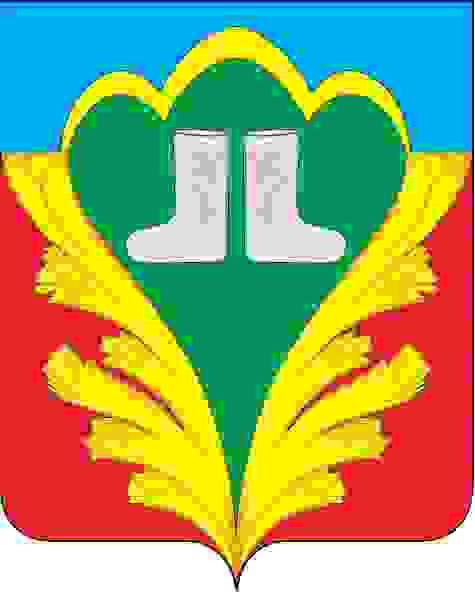 ТАТАРСТАН РЕСПУБЛИКАСЫКУКМАРА МУНИЦИПАЛЬ РАЙОНЫНЫҢ БАШКАРМА КОМИТЕТЫТАТАРСТАН РЕСПУБЛИКАСЫКУКМАРА МУНИЦИПАЛЬ РАЙОНЫНЫҢ БАШКАРМА КОМИТЕТЫПОСТАНОВЛЕНИЕот  16.12.2016 годапгт.Кукморпгт.Кукморпгт.КукморКАРАР№729Направлениепрограммы дополнительного образованияТерриториальная дислокацияНормативные затраты,рублей в год на 1 обучающегосяНормативные затраты,рублей в год на 1 обучающегосяНормативные затраты,рублей в год на 1 обучающегосяНаправлениепрограммы дополнительного образованияТерриториальная дислокацияпервый год обучениявторой год обучениятретий и последующие годы обученияХудожественно-эстетическое городская местность385371358561Художественно-эстетическое сельская местность422878299395Физкультурно-спортивное городская местность375169478337Физкультурно-спортивное сельская местность412776429170Техническое творчествогородская местность415676979236Техническое творчествосельская местность4531839110070Туристско-краеведческоегородская местность395473228786Туристско-краеведческоесельская местность432980179620Эколого-биологическоегородская местность395473228786Эколого-биологическоесельская местность432980179620Военно-патриотическое городская местность395473228786Военно-патриотическое сельская местность432980179620Социально-педагогическоегородская местность354965727887Социально-педагогическоесельская местность392472678720Социально-экономическоегородская местность354965727887Социально-экономическоесельская местность392472678720Естественнонаучное городская местность395473228786Естественнонаучное сельская местность432980179620